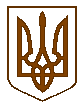  БУЧАНСЬКА     МІСЬКА      РАДАКИЇВСЬКОЇ ОБЛАСТІВОСЬМА  СЕСІЯ   СЬОМОГО   СКЛИКАННЯР  І   Ш   Е   Н   Н   Я«  31  »  березня   2016 р. 				  		                   № 227 – 8 – VІІ Про розширення повноважень органівмісцевого самоврядування та оптимізаціїнадання адміністративних послугНа виконання законів України «Про державну реєстрацію речових прав на нерухоме майно та їх обтяжень», «Про державну реєстрацію юридичних осіб, фізичних осіб-підприємців та громадських формувань» (у новій редакції з 02.01.2016 р.), Закону України «Про внесення змін до деяких законодавчих актів України щодо розширення повноважень органів місцевого самоврядування та оптимізації надання адміністративних послуг», зважаючи на Закон України «Про добровільне об’єднання територіальних громад» та керуючись Законом України «Про місцеве самоврядування в Україні», Бучанська міська радаВИРІШИЛА:Затвердити Положення про Центр надання адміністративних послуг м. Буча (Додаток 1).Затвердити Регламент роботи Центру надання адміністративних послуг м. Буча (Додаток 2).Затвердити перелік адміністративних послуг, які будуть надаватись через Центр надання адміністративних послуг м. Буча (Додаток 3).Затвердити інформаційні та технологічні картки на кожну із вище зазначених адміністративних послуг (Додаток 4).Вважати такими, що втратили чинність рішення Бучанської міської ради:№ 1110-39-V від 25.04.2013 р.;№ 1299-42-VI від 27.07.2013 р.;№ 1342-44-VI від 26.09.2013 р.;№ 1343-44-VI від 26.09.2013 р.;№ 1344-44-VI від 26.09.2013 р.;№ 1598-51-VI від 27.02.2014 р.;№ 1649-54-VI від 22.05.2014 р.;№ 1846-58-VI від 25.09.2014 р.;№ 2003-63-VI від 25.12.2014 р.;№ 2004-63-VI від 25.12.2014 р.Контроль за виконанням даного рішення покласти на комісію з питань регламенту, правової політики, депутатської етики та контролю за виконанням рішень ради та її виконавчого комітету.   Міський голова							         А.П. Федорук